Science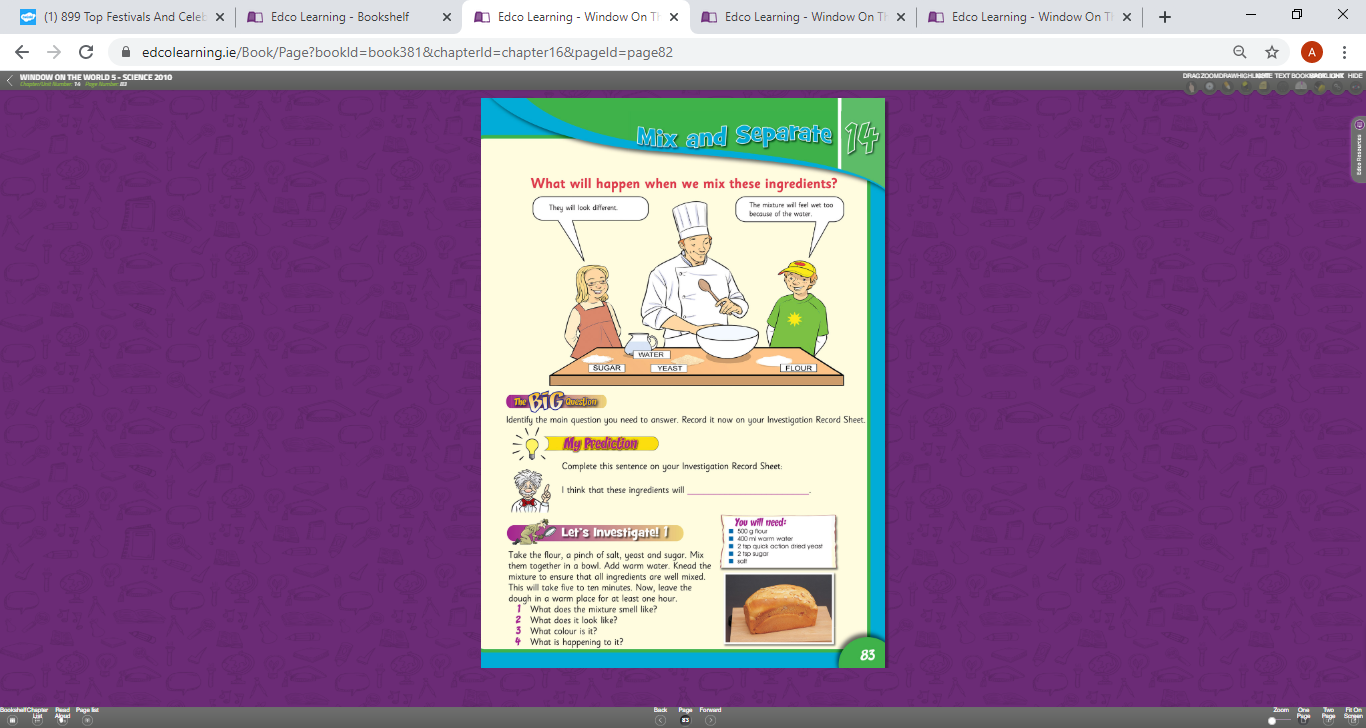 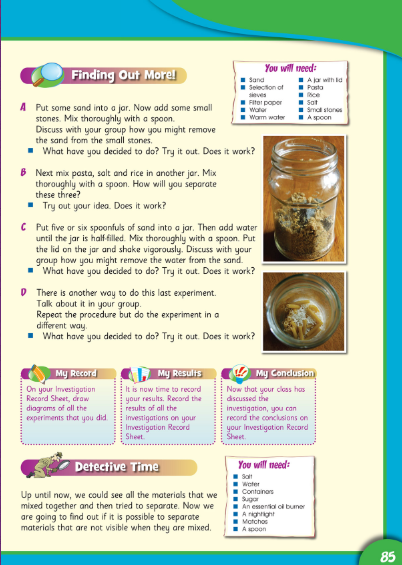 